Whom may we thank for referring you to this office?   _______________________________________WELCOME TO ACTIVE LIFE CHIROPRACTICToday’s Date: __________________ 								PATIENT DEMOGRAPHICS			Name: ___________________________________________	Birth Date: _____-_____-_____   Age: _______       Male    FemaleAddress: _________________________________________    City: _________________________________ State: _____ Zip: ____________E-mail Address: ____________________________________ 	Home Phone: ________________________Mobile Phone:_______________Marital Status:  Single       Married      Do you have Insurance:   Yes       No         Work Phone: ______________________________ Social Security #: ___________________________________Employer: ________________________________________    Occupation: ____________________________________________________Spouse’s Name _________________________________________Spouse’s Employer __________________________________________Number of children and Ages: _________________________________Name & Number of Emergency Contact: ______________________ ___________________Relationship: ___________________________HISTORY of COMPLAINTPlease identify the condition(s) that brought you to this office:   Primarily: _____________________________________________________Secondarily: __________________________   Third: _____________________________ Fourth: ___________________________________On a scale of 1 to 10 with 10 being the worst pain and zero being no pain, rate your above complaints by circling the number:Primary or chief complaint is   : 0  -   1 -   2  -   3  –    4  –  5 –    6  –   7  –   8  –   9 –   10  Second complaints is                 : 0 -    1 -   2  -   3  –    4  –  5 –    6  –   7  –   8 –    9 –   10 Third complaint: 		       : 0  -   1 -   2  -   3  –    4  –   5  –  6  –   7 –    8  –   9  –  10          Fourth complaint:	       : 0  -   1 -   2  -   3  –    4  –   5  –  6  –   7  –   8  –   9 –   10When did the problem(s) begin? ____________________ When is the problem at its worst?  AM    PM    mid-day    late PM                                                           How long does it last?  It is constant   OR    I experience it on and off during the day   OR    It comes and goes throughout the week  How did the problem happen?____________Condition(s) ever been treated by anyone in the past? No  Yes  If yes, when: ______ by whom? ________________________________How long were you under care: ____________     What were the results? ______________________________________________________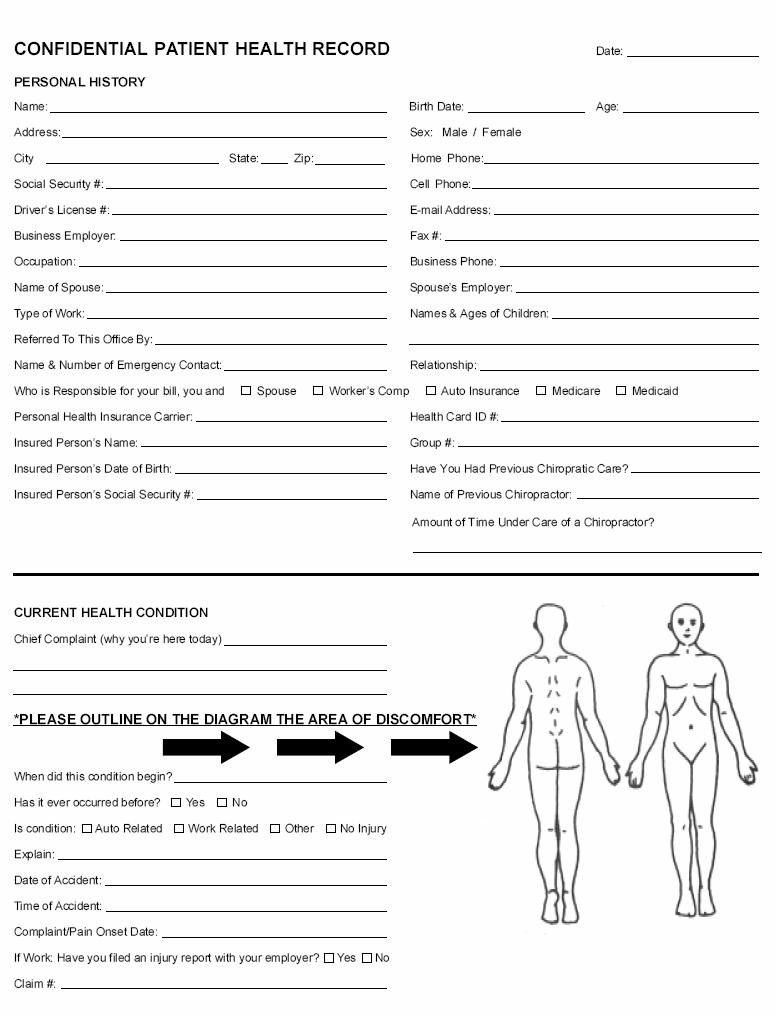 Name of Previous Chiropractor: _______________________________               N/A*PLEASE MARK the areas on the Diagram with the following letters to describe your symptoms:   R = Radiating   B = Burning   D = Dull   A = Aching   N = Numbness S = Sharp/ Stabbing   T= Tingling What relieves your symptoms? ____________________________   What makes them feel worse? _________________________________      When your problem is at its worse does it restrict you from any daily activities?      		       ____________________________________________________________________________________________________________________________________________________________________________________________________________________________________________________________________________________________________________________________________________________________________________________________________________________________________Is your problem the result of ANY type of accident?  Yes,    No    Identify any other injury(s) to your spine, minor or major, that the doctor should know about: ________________________________________________________________________________________________________________________________________________________________________________________________________________________PAST HISTORYHave you suffered with this or a similar problem in the past?  No  Yes   If yes how many times? ________ _ When was the last episode? _____________________ How did the injury happen?____________Other forms of treatment tried:  No   Yes   If yes, please state what type of treatment:  _________________________________, and who provided it: _________________________ How long ago? _______What were the results.  Favorable  Unfavorable please explain. ____________________________________________________________________ ____________________________________Please identify any and all types of jobs you have had in the past that have imposed any physical stress on you or your body:  ______________________________________________________________________________________________________________ If you have ever been diagnosed with any of the following conditions, please indicate with a P for in the Past, C for Currently have and N for Never have had:___ Broken Bone    ___Dislocations         ___ Tumors      ___Rheumatoid Arthritis    ___ Fracture     ___Disability   ___Cancer          ___ Heart Attack     ___Osteo Arthritis    ___ Diabetes    ___Cerebral Vascular          ___ Other serious conditions:          PLEASE identify  PAST and any CURRENT conditions you feel may be contributing to your present problem:Please List all prescription medications that you are currently taking:SOCIAL HISTORY1. Smoking: cigars  pipe   cigarettes       How often?  Daily       Weekends   Occasionally      Never 2. Alcoholic Beverage: consumption occurs                             Daily     Weekends   Occasionally      Never  3. Hobbies -Recreational Activities- Exercise Regime: How does your present problem affect your problem?FAMILY HISTORY: 1. Does anyone in your family suffer with the same condition(s)?  No    Yes        If yes whom:  grandmother    grandfather    mother   father    sister’s      brother’s     son(s)    daughter(s)    Have they ever been treated for their condition?  No         Yes         I don’t know2. Any other hereditary conditions the doctor should be aware of.  No Yes: __________________________       I hereby authorize payment to be made directly to Active Life Chiropractic, for all benefits which may be payable under a healthcare plan or from any other collateral sources. I authorize utilization of this application or copies thereof for the purpose of processing claims and effecting payments, and further acknowledge that this assignment of benefits does not in any way relieve me of payment liability and that I will remain financially responsible to Active Life Chiropractic for any and all services I receive at this office.   ___________________________________			         _____ - _____ - _____Patient or Authorized Person’s Signature               	                       Date Completed                        ________________________________________	                      ______ - ______ - _____                        Doctor’s Signature  	                          	  Date Form Reviewed                                                                     HOW LONG AGO         TYPE OF   RECEIVED 		                              BY WHOM	INJURIES                           SURGERIES                     CHILDHOOD DISEASES ADULT DISEASES               